Publicado en Madrid el 21/11/2019 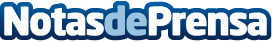 Bolsamanía estrena nuevo diseño para celebrar su 20 aniversarioUna web más limpia, moderna y práctica, mucho más enfocada al móvil y que potencia las exclusivas, el análisis técnico y FundsNewsDatos de contacto:Comunicación Bolsamanía914 17 53 50Nota de prensa publicada en: https://www.notasdeprensa.es/bolsamania-estrena-nuevo-diseno-para-celebrar_1 Categorias: Finanzas Comunicación Marketing Madrid Eventos E-Commerce http://www.notasdeprensa.es